COVER SHEET – FAPE ProposalStudent’s Name |        Date:  	Semester to begin field education experience | Year to begin field education experience |           This document requires electronic submission by student to field contact person after review of Agency Roster - No interviews are scheduled at the time of form submission. This document is a tool to assist you in the intentional process of thinking & reflecting on who you are, your schedule, type of agency, and client population contributing to mutual growth.Akron campus – Undergraduate Students – Lisa CritesAkron campus – Graduate Students – Monica AscarLakewood Campus – Undergraduate Students – Janice SteinmetzLakewood Campus – Graduate Students – Monica Ascar Stark MHAR Cohort – Graduate Students – Robert TerryWayne College Campus –Undergraduate Students – Lisa Crites	Wayne College Campus –Graduate Students – Mark McManusDirections| RequirementsThis document is for those field students who are interested in securing a field placement at their current employment site referred to as a Field at Place of Employment |FAPE. The School of Social Work and Family Sciences recognizes that many of our students have multiple responsibilities including full-time employment. As a result, if an organization adheres to the following requirements, students are permitted to experience their field placement at their employment site. 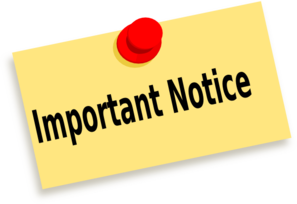 Students who plan on requesting a FAPE are still expected to: interview for their field placement at their employment agency. Complete and electronically submit the Social Work All Program Field Placement Acceptance Form to the appropriate field contact person.  Complete the FAPE proposal, obtain the necessary signatures and electronically submit completed document to the appropriate field contact person.
Note:  All other field forms should be submitted, along with this completed FAPE, according to the schedule.FAPE RequirementsField InstructionField Instructors are responsible for infusing the values and ethics of the social work profession into the student as they practice developing skill sets in engagement, assessment, intervention, and evaluation with varied client systems. The proposed field instructor must be someone other than the student’s immediate employment supervisor (one person for field instruction and a different person for employment supervision), unless meeting other requirements approved by the university.If the student is in our undergraduate program, the field instructor is required to have a minimal of a Baccalaureate degree in social work from an accredited social work program.If the student is in our graduate program, the field instructor is required to have a minimal of a Master’s in Social Work from an accredited social work program (MSSA degrees are accepted).The proposed field instructor must have two years post graduate experience.The proposed field instructor must have a minimum of one year with field placement site.Task Supervision Task Supervisors are usually helping professionals who are not academically trained as social workers yet are knowledgeable in agency processes and skilled in working with client systems.  Students may receive a task supervisor for day to day guidance, however, the field instructor is required to meet for supervision with the student for a minimum of one hour on a weekly basis.  The field instructor will assist the student to connect the daily interactions to social work competencies.  The field instructor will also use weekly supervision to connect the values and ethics of the social work profession into the student’s skill development.Task supervisors should have a minimum of three years’ experience both at the field placement site and in the social services field.Task supervisors assigned to students in our undergraduate program should have a minimal of a Baccalaureate degree in their discipline, if different than social work.Task supervisors assigned to student in our graduate program should have a minimal of a Master’s degree in their discipline, if different than social work.Proposal (if NOT using work-based hours for field)Specify the social work activities, assignments, and other involvement as part of the field experience which will meet the nine competencies and associated behaviors (outlined on the AMFE learning tool).  The proposed activities, assignments, and other involvement are required to be different from those that are a part of the student’s employee job description.Describe, from the student’s perspective, the learning expected to be gained from this experience.Describe how your field education experience will be distinct from normal work in terms of both proposed assignments and time frame.  Field time should be planned and specified to maintain learning boundaries as well as opportunities, optimally in blocks of three or more hours and absolutely not less than one hour.  Describe specifically how the organization agrees to support the student’s learning contract and commits to covering student employment activities as needed to facilitate these goals. MANDATORY | Attach a job description outlining your current job responsibilitiesProposal (if using work-based hours for field)Specify the social work activities, assignments, and other involvement of current employment which will meet the nine competencies and associated behaviors (outlined on the AMFE learning tool).Describe, from the student’s perspective, the learning expected to be gained from this experience.Describe specifically how the organization agrees to support the student’s learning contract and commits to covering student employment activities as needed to facilitate these goals. MANDATORY | Attach a job description outlining your current job responsibilitiesOtherProposal should be typed, doubled- space and electronically submitted.All sections of the proposal should be completed.Signature page should have signatures and dated prior to submission to field contact person.Field contact person is the field faculty assigned to student’s program location (see 1st page).STUDENT | FIELD PLACEMENT | EMPLOYMENT INFORMATIONField Student’s Information Student Name:       Student E-mail:         @uakron.edu Student Cell/Home phone #:       Student work phone #:      Plan to Use Work Based for Field Hours (indicate YES or NO):
Field Organization’s InformationOrganization’s Legal Name:      Address:      Website address:      Mission Statement:      Summary of Type of programs/services provided by the agency:    Target population(s) served:      Student Employee/Employer Status InformationFormal Job Title:      Job Description (also submit your organization‘s job description):      Length of time employed at the agency:      Full Name of immediate employment supervisor:      Phone Number of employment supervisor:      Email of employment supervisor:      Proposal – For Employment Based Hours 
Directions:  Students who WILL use current employment to meet field placement requirements must complete all four sections by typing directly into the gray buttons which will disappear and expand as you type. Click directly on the box and it will turn a darker gray letting you know you are in the box and begin typing.  Specify how the social work activities, assignments, and other involvement of current employment will meet each of the nine competencies and associated behaviors.Competency 1: Demonstrate Ethical and Professional Behavior  Competency 2: Engage Diversity and Difference in Practice              Competency 3: Advance Human Rights and Social, Economic, & Environmental Justice               Competency 4: Engage In Practice-informed Research and Research-informed Practice               Competency 5: Engage in Policy Practice               Competency 6: Engage w/Individuals, Families, Groups, Organizations, & Communities               Competency 7: Assess Individuals, Families, Groups, Organizations, & Communities               Competency 8: Intervene w/Individuals, Families, Groups, Organizations, &                 Communities               Competency 9: Evaluate Practice w/Individuals, Families, Groups, Organizations, &               Communities Describe, from the student’s perspective, the learning expected to be gained from this experience.
     Describe how the organization agrees to support the student’s learning contract and commits to covering student employment activities as needed to facilitate these goals.
     Proposal – For NON-Employment Based Hours 
Directions:  Students who will NOT use current employment and will be seeking to do field in another area of their agency. Complete all four sections by typing directly into the gray buttons which will disappear and expand as you type. Click directly on the box and it will turn a darker gray letting you know you are in the box and begin typing.  Specify the social work activities, assignments, and other involvement to be engaged in as part of the field experience meet each of the nine competencies and associated behaviors.Competency 1: Demonstrate Ethical and Professional Behavior  Competency 2: Engage Diversity and Difference in PracticeCompetency 3: Advance Human Rights and Social, Economic, & Environmental Justice Competency 4: Engage In Practice-informed Research and Research-informed Practice Competency 5: Engage in Policy Practice Competency 6: Engage w/Individuals, Families, Groups, Organizations, & Communities Competency 7: Assess Individuals, Families, Groups, Organizations, & Communities Competency 8: Intervene w/Individuals, Families, Groups, Organizations, &   Communities Competency 9: Evaluate Practice w/Individuals, Families, Groups, Organizations, & Communities Describe, from the student’s perspective, the learning expected to be gained from this experience.
     Describe how your field education experience will be distinct from normal work in terms of both proposed assignments and time frame.  Field time should be planned and specified to maintain learning boundaries as well as opportunities, optimally in blocks of three or more hours and absolutely not less than one hour.  Attach a job description outlining your current job responsibilities.
     Describe how the organization agrees to support the student’s learning contract and commits to covering student employment activities as needed to facilitate these goals.
     SIGNATURE PAGEProposed Field Instructor name:      Proposed Field Instructor phone number:      Proposed Field Instructor email:      Proposed Field Instructor Social Work Degree:   Choose credentials, if credentials are not listed, select Exception requested and provide an explanation        Please submit a resume for the indicated Field InstructorProposed Field Instructor title/position:      _____________________________________________ Date:  Student signature | Mandatory_____________________________________________Date: Employment Supervisor signature |Mandatory_____________________________________________Date:   Proposed Field Instructor signature | MandatoryBelow signature Optional_____________________________________________Date:   Organization or Social Work Director Signature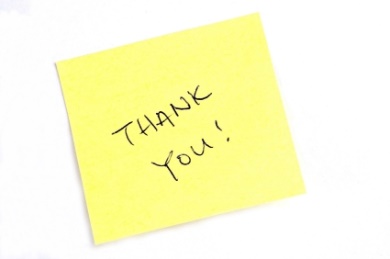 